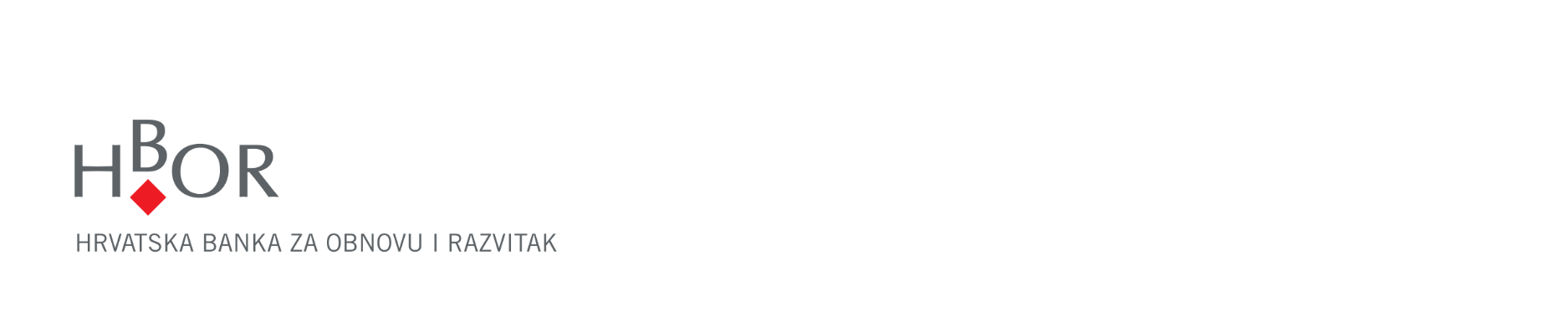 IZVJEŠTAJ O FINANCIJSKOM POSLOVANJUZA RAZDOBLJE 1.1. DO 31.3.2019. GODINEZagreb, svibanj 2019. godineREZULTATI GRUPEPREGLED NAJVAŽNIJIH FINANCIJSKIH informacija GRUPE hbor-u milijunima kuna-Rezultat Grupe Grupa HBOR je u razdoblju od 1.1. do 31.3.2019. ostvarila dobit nakon oporezivanja u iznosu od 21,6 milijuna kuna. Matično društvo temeljem odredbi Zakona o HBOR-u nije obveznik plaćanja poreza na dobit te porezne obveze na ime poreza na dobit proizlaze isključivo iz aktivnosti ostalih članica Grupe.Konsolidirani ukupni prihodi u razdoblju od 1.1. do 31.3.2019. iznose 177,4 milijuna kuna, dok ukupni rashodi iznose 155,8 milijuna kuna.Konsolidirani ukupni prihodi manji su za 19,2 posto dok su ukupni rashodi veći za 7,7 posto u odnosu na isto razdoblje prošle godine uslijed kretanja ukupnih prihoda i rashoda matičnog društva.U strukturi prihoda Grupe najveći dio, tj. 92,1 posto odnosi se na prihode od kamata kao rezultat poslovanja matičnog društva.U dijelu ukupnih rashoda, najveći dio čine rashodi od kamata i to 52,5 posto koji proizlaze iz poslovanja matičnog društva.Konsolidirani operativni troškovi u razdoblju od 1.1. do 31.3.2019. iznose 37,6 milijuna kuna, a čine ih opći i administrativni troškovi te ostali troškovi poslovanja.Na dan 31. ožujka 2019. Grupa ima 387 zaposlenika (31. ožujka 2018. bilo je 392 zaposlenika). Imovina i obveze GrupeUkupna imovina Grupe na konsolidiranoj osnovi iznosi 26.703,9 milijuna kuna i manja je za 1,9 posto u odnosu na početak godine. Razlozi ovakvog trenda daju se u opisu financijskog poslovanja HBOR-a.U strukturi imovine najveće učešće odnosi se na kreditno poslovanje matičnog društva te neto krediti čine 88,1 posto ukupne imovine.Ukupne obveze i kapital i rezerve na dan 31.3.2019. iznose 26.703,9 milijuna kuna od čega ukupne obveze iznose 16.610,3 milijuna kuna, odnosno 62,2 posto.U ukupnim obvezama i kapitalu i rezervama Grupe najveći dio, tj. 58,8 posto, čine obveze po kreditima i obveze za izdane vrijednosne papire matičnog društva.Ukupni kapital i rezerve na konsolidiranoj osnovi na kraju izvještajnog razdoblja iznosi 10.093,6 milijuna kuna i čini 37,8 posto ukupnih obveza i kapitala i rezervi Grupe. *Nekretnine, postrojenja i oprema i nematerijalna imovina, Preuzeta imovina, Dužnički vrijednosni papiri po AT i Ostala imovina.**Rezerviranja uključuju rezerviranja za garancije, preuzete i ostale obveze.REZULTATI HBOR-aOSVRT NA FINANCIJSKO POSLOVANJE HBOR-aU nastavku se daje pregled i objašnjenja značajnih promjena u financijskom položaju i uspješnosti poslovanja u izvještajnom razdoblju.Uspješnost poslovanja U razdoblju od 1.1. do 31.3.2019. HBOR je ostvario ukupne prihode u iznosu od 174,8 milijuna kuna, rashode u iznosu od 153,5 milijuna kuna i dobit u iznosu od 21,3 milijuna kuna. Dobit izvještajnog razdoblja niža je za 53,1 milijuna kuna u odnosu na isto razdoblje prošle godine, odnosno za 71,4 posto.Značajno smanjenje dobiti u izvještajnom razdoblju u odnosu na isto razdoblje prošle godine rezultat je smanjenja ukupnih prihoda za 42,3 milijuna kuna te povećanja ukupnih rashoda za 10,8 milijuna kuna. U nastavku se daju okolnosti koje su utjecale na ostvarenje financijskog rezultata u tromjesečnom izvještajnom razdoblju 2019. godine u odnosu na isto razdoblje 2018. godine:smanjenje prihoda od kamata za 27,5 milijuna kuna, odnosno za 14,4 posto,smanjenje rashoda od kamata za 2,6 milijuna kuna ili 3,1 posto u odnosu na isto razdoblje prethodne godine,smanjenje prihoda od financijskih aktivnosti za 9,8 milijuna kuna, odnosno za 74,2 posto,povećanje gubitaka od umanjenja vrijednosti i rezerviranja za 9,9 milijuna kuna ili 37,9 posto,povećanje operativnih troškova za 3,5 milijuna kuna ili 11,0 posto,smanjenje prihoda od naknada i provizija za 5,1 milijuna kuna ili 41,8 posto.Detaljniji opis trendova daje se kod svake kategorije zasebno u nastavku.Neto prihodi od kamataNeto kamatni prihodi ostvareni su u iznosu od 81,2 milijuna kuna i u odnosu na ostvarenje istog izvještajnog razdoblja prethodne izvještajne godine smanjeni su za 23,5 posto. Prihodi od kamata ostvareni su u iznosu od 163,0 milijuna kuna i niži su za 14,4 posto u odnosu na isto izvještajno razdoblje prethodne godine uslijed smanjenja kamatnih prihoda po dugoročnim kreditima zbog dugogodišnjeg provođenja mjera sniženja kamatnih stopa, smanjenja kamatnih prihoda od subvencije kamatnih stopa, značajnih iznosa prijevremenih otplata kredita u 2018. godini te zbog načina evidentiranja kamatnih prihoda izloženosti klasificiranih u 3. stupanj i POCI imovinu (unwinding).Po ovoj osnovi su od 1. siječnja do 31. ožujka 2019. kamatni prihodi umanjeni za 8,7 milijuna kuna.Rashodi od kamata ostvareni su u iznosu od 81,8 milijuna kuna i niži su za 3,1 posto u odnosu na isto izvještajno razdoblje prethodne godine.S obzirom na opisane trendove u kamatnim prihodima i kamatnim rashodima, neto kamatna marža smanjena je u odnosu na isto izvještajno razdoblje prethodne godine i iznosi 1,2 posto, dok je u istom razdoblju prethodne godine iznosila 1,5 posto.Neto prihod od naknada i provizijaNeto prihod od naknada i provizija ostvaren je u iznosu od 6,7 milijuna kuna i niži je za 43,2 posto u odnosu na isto razdoblje prethodne godine zbog plaćanja po pozivima za izdane garancije čime je izloženost po izdanim garancijama smanjena.Neto prihodi/(rashodi) od financijskih aktivnostiNeto prihode/(rashode) od financijskih aktivnosti čine neto tečajne razlike po glavnici potraživanja i obveza, neto prihodi ili troškovi nastali temeljem ugovora o kreditu s ugrađenom „call opcijom”, dobitak/(gubitak) od vrijednosnog usklađenja financijske imovine koja se iskazuje po fer vrijednosti kroz dobit ili gubitak te realizirani dobitak/(gubitak) od financijske imovine koja se iskazuje po fer vrijednosti kroz ostalu sveobuhvatnu dobit.U izvještajnom razdoblju ostvareni su neto prihodi od financijskih aktivnosti u iznosu od 3,4 milijuna kuna, što je za 74,2 posto manje od ostvarenih neto prihoda od financijskih aktivnosti u  istom razdoblju prethodne godine. Pregled kretanja tečaja kune u odnosu na tečaj eura i dolara:         Napomena:           D1 = deprecijacija kune 31.3.2019./31.12.2018.	          D1 = deprecijacija kune 31.3.2019./31.12.2018.           A2 = aprecijacija kune 31.3.2019./31.3.2018.	          D2 = deprecijacija kune 31.3.2019./31.3.2018.Sredstva i izvore sredstava koji su izraženi u stranim sredstvima plaćanja ili su izraženi s valutnom klauzulom, HBOR preračunava u kunsku protuvrijednost po tečaju koji je važeći kod Hrvatske narodne banke na izvještajni datum. Prihodi i rashodi u stranim sredstvima plaćanja preračunavaju se po tečaju na dan transakcije. Ostvareni prihodi i rashodi nastali preračunavanjem po tečaju iskazuju se u Računu dobiti i gubitka u neto iznosu.Operativni troškoviOperativni troškovi obuhvaćaju opće i administrativne troškove te ostale troškove poslovanja, a ostvareni su u iznosu od 35,3 milijuna kuna te su za 11,0 posto viši u odnosu na isto razdoblje prethodne godine, najvećim dijelom zbog povećanja općih i administrativnih troškova za 2,8 milijuna kuna. Na dan 31. ožujka 2019. HBOR ima 367 zaposlenika (31. ožujka 2018. godine bilo je 374 zaposlenika). Dobitak/(gubitak) od umanjenja vrijednosti i rezerviranja U izvještajnom razdoblju ostvaren je neto gubitak od umanjenja vrijednosti plasmana u visini od 36,0 milijuna kuna.U nastavku se daje pregled kvalitete portfelja: .Značajne promjene u financijskom položajuUkupna imovina HBOR-a na dan 31.3.2019. iznosi 26.682,6 milijuna kuna te je u odnosu na 31.12.2018.  smanjena za 1,9 posto, najvećim dijelom zbog otplate obveza. Novčana sredstva i depoziti kod drugih banaka Stanje novčanih sredstava i depozita kod drugih banaka na dan 31.3.2019. iznosi 798,1 milijuna kuna i čini 3,0 posto ukupne imovine te bilježi smanjenje za 33,7 posto u odnosu na 31.12.2018. kao rezultat prerasporeda sredstava rezerve likvidnosti.Krediti financijskim institucijama i ostalim korisnicima Ukupni neto krediti  na dan 31.3.2019. iznose 23.513,6 milijuna kuna i čine 88,1 posto ukupne imovine te su povećani za 3,4 posto u odnosu na početak godine. Ukupni bruto krediti iskazani su u iznosu od 27.122,4 milijuna kuna i bilježe povećanje za 3,4 posto u odnosu na 31.12.2018. Bruto krediti ostalim korisnicima bilježe povećanje od 5,3 posto u odnosu na kraj 2018. godine. Bruto krediti financijskim institucijama zadržani su na razini ostvarenja za 2018. godinu. Financijska imovina po fer vrijednosti kroz dobit ili gubitakU ovu imovinu klasificirani su krediti po fer vrijednosti (HBOR je odredio da se ovdje klasificiraju mezzanine krediti), ulaganja u investicijske fondove (obvezno po MSFI-ju) i dio vlasničkih instrumenata. Ukupan iznos ove imovine na dan 31. ožujka 2019. iznosi 332,0 milijuna kuna i čini 1,2 posto ukupne imovine. Financijska imovina po fer vrijednosti kroz ostalu sveobuhvatnu dobita) Dužnički vrijednosni papiriU ovu imovinu klasificirane su obveznice Republike Hrvatske i trezorski zapisi Ministarstva financija kao dio rezerve likvidnosti kao i  obveznice trgovačkog društva te na izvještajni datum iznose 1.880,9 milijuna kuna i čine 7,0 posto ukupne imovine. Umanjenje ove financijske imovine obračunava se primjenom modela očekivanih kreditnih gubitaka na način da se rezervacije za umanjenje vrijednosti priznaju na računima ostale sveobuhvatne dobiti i ne umanjuju knjigovodstveni iznos ove financijske imovine u izvještaju o financijskom položaju te na izvještajni datum u ostalim rezervama iznose 4,9 milijuna kuna. b) Vlasnički vrijednosni papiriU ovu imovinu klasificirani su vlasnički vrijednosni papiri (dionice trgovačkih društava) koje HBOR nema namjeru prodavati i na koje se primjenjuje neopoziva opcija naknadnog mjerenja fer vrijednosti kroz ostalu sveobuhvatnu dobit bez recikliranja, odnosno, rezerve priznate unutar ostale sveobuhvatne dobiti nikada se neće prenijeti u izvještaj o dobiti i gubitku.Ova imovina na izvještajni datum iznosi 25,7 milijuna kuna i čini 0,1 posto ukupne imovine.Ukupne obveze Stanje ukupnih obveza na dan 31.3.2019. iznosi 16.597,0 milijuna kuna i čini 62,2 posto ukupnih obveza i kapitala i rezervi. Najveći iznos ukupnih obveza čine kreditna zaduženja HBOR-a u inozemstvu i obveze po izdanim obveznicama u ukupnom iznosu od 15.690,4 milijuna kuna. Obveze po kreditima i izdanim dugoročnim vrijednosnim papirima smanjene su u odnosu na početak godine za 2,1 posto, a promjene po ovim obvezama daju se u tabeli u nastavku:Ukupni kapital i rezerve Od ukupnog iznosa ukupnih obveza i kapitala i rezervi na ukupni kapital i rezerve se odnosi 10.085,6 milijuna kuna ili 37,8 posto.Ukupni kapital i rezerve HBOR-a čine kapital i garantni fond. Kapital HBOR-a čine osnivački kapital uplaćen iz proračuna Republike Hrvatske, zadržana dobit formirana iz ostvarene dobiti u prethodnim godinama, ostale rezerve te dobit tekućeg razdoblja. Ukupno uplaćeni kapital iz proračuna Republike Hrvatske iznosi 6.633,00 milijuna kuna te za uplatu do Zakonom o HBOR-u propisanog iznosa od 7.000,00 milijuna kuna preostaje 367,0 milijuna kuna, od čega je za 2019. godinu planirana uplata od 50,0 milijuna kuna.*Ulaganja u ovisna društva, Nekretnine, postrojenja i oprema i nematerijalna imovina, Preuzeta imovina, Ostala imovina.**Rezerviranja uključuju rezerviranja za garancije, preuzete i ostale obveze.31.12.2017.31.12.2018.31.3.2019.Ukupna imovina28.075,627.219,026.703,9Bruto krediti26.333,026.243,127.122,4Ukupni kapital i rezerve10.275,810.061,110.093,631.3.2017.31.3.2018.31.3.2019.Ukupni prihodi250,3219,6177,4Ukupni rashodi            (208,9)(144,6)(155,8)Dobit41,475,021,6Kamatni prihodi238,9190,9163,3Kamatni rashodi            (108,1)(84,5)(81,8)Neto kamatni prihod130,8106,481,531.12.2018.31.12.2018.31.3.2019.31.3.2019.u milijunima kunaStruktura(posto)u milijunima kunaStruktura(posto)Ukupni bruto portfelj35.808,1100,0035.430,0100,00 Od čega:    - financijske institucije13.194,536,813.280,337,5    - direktni22.613,663,222.149,762,5Ukupno rezerviranja3.795,6100,003.814,1100,00Od čega:- financijske institucije122,63,2117,43,1- direktni3.673,096,83.696,796,9Rezerviranja/bruto portfelj10,6 posto -10,8 posto-(u milijunima kuna)- povlačenje sredstava zaduženja po ranije ugovorenim sredstvima posebnih financijskih institucija 449,1- otplate zaduženja(848,6)- tečajne razlike29,3- ostali obračuni*32,1Ukupno promjene(338,1)*Ostali obračuni odnose se na promjene diskonta, promjene iznosa nedospjele kamate i odgođene naknade.*Ostali obračuni odnose se na promjene diskonta, promjene iznosa nedospjele kamate i odgođene naknade.